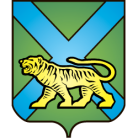 ТЕРРИТОРИАЛЬНАЯ ИЗБИРАТЕЛЬНАЯ КОМИССИЯ
ГОРОДА УССУРИЙСКАРЕШЕНИЕг. Уссурийск
Об освобождении членов участковой избирательной комиссиис правом решающего голосаизбирательного участка № 2851Рассмотрев поступившие в письменной форме заявления членов участковой избирательной комиссии  с правом решающего голоса избирательного участка № 2851 Тебряева Сергея Ивановича и Коробейниковой Татьяны Александровны, в соответствии с пунктом «а» части 6 статьи 29 Федерального закона «Об основных гарантиях избирательных прав и права на участие в референдуме граждан Российской Федерации», пунктом «1» части 6 статьи 32 Избирательного кодекса Приморского края территориальная избирательная комиссия города УссурийскаРЕШИЛА:1. Освободить членов участковой избирательной комиссии избирательного участка № 2851 от обязанностей члена участковой избирательной комиссии с правом решающего голоса участковой избирательной комиссии избирательного участка № 2851 Тебряева Сергея Ивановича и Коробейникову Татьяну Александровну до истечения срока полномочий.2. Направить настоящее решение в участковую избирательную комиссию избирательного участка № 2851 для сведения.3. Разместить настоящее решение на официальном сайте администрации Уссурийского городского округа в разделе «Территориальная избирательная комиссия города Уссурийска» в информационно-телекоммуникационной сети «Интернет».Председатель комиссии					                              О.М. МихайловаСекретарь комиссии						                       С.В. Хамайко01 сентября 2016 года                     № 164/32